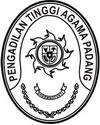 Nomor	: W3-A/    /KU.01/3/2022	1 Maret 2023Lampiran	:	1 suratPerihal	:	Permohonan Persetujuan Revisi Anggaran 	  Pengadilan Agama PayakumbuhYth.Sekretaris MA RI c.q Kepala Biro Keuangan BUA MA-RIDi
JakartaAssalamu’alaikum Wr. Wb.Sehubungan dengan surat Kuasa Pengguna Anggaran Pengadilan Agama Tanjung Pati nomor W3-A5/400/KU.01/3/2023 tanggal 28 Februari 2023 perihal Permohonan Persetujuan Revisi Anggaran Pengadilan Agama Tanjung Pati, bersama ini kami teruskan surat tersebut dengan harapan dapat disetujui.Demikian disampaikan, atas perhatiannya diucapkan terima kasih.					          Wassalam,SekretarisH. Idris Latif, S.H., M.H.Tembusan:Ketua Pengadilan Tinggi Agama Padang sebagai laporanSekretaris Pengadilan Agama Tanjung Pati